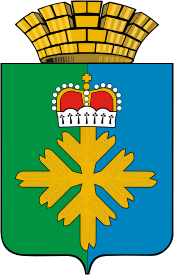 ДУМА ГОРОДСКОГО ОКРУГА ПЕЛЫМПЯТОГО СОЗЫВАВОСЕМНАДЦАТОЕ  ЗАСЕДАНИЕ  РЕШЕНИЕот  04.03. № 11/18п. ПелымО внесении изменений в решение Думы городского округа Пелым от 24.12.2013 года № 136/16«Об утверждении бюджета городского округа Пелым на 2014 год и плановый период 2015-2016 годов»В соответствии с Бюджетным кодексом Российской Федерации, руководствуясь статьей 54 Устава городского округа Пелым, Дума городского округа ПелымРЕШИЛА:Увеличить расходы местного бюджета на 2014 год  на 4 006 000 рублей.2.  Внести в решение Думы городского округа Пелым от 24.12.2013 года  № 136/16 «Об утверждении бюджета городского округа Пелым на 2014 год и плановый период 2015-2016 годов» следующие изменения:2.1.  абзац первый  подпункта 2 пункта 1 изложить в следующей редакции:«2) общий объем расходов бюджета городского округа Пелым на 2014 год составляет 142 322 197 рублей, в том числе объем расходов, осуществляемых за счет субвенций из областного бюджета – 41 497 600 рублей;»;2.2. абзац первый подпункта 4 пункта 1 изложить в следующей редакции:«4) размер дефицита бюджета городского округа Пелым на 2014 год составляет 7 635 697 рублей или 20,9  процентов объема доходов (без учета безвозмездных поступлений);».3. Приложения  3, 4, 6,9,13  изложить в новой редакции (прилагаются).4. Настоящее Решение вступает в силу после официального опубликования (обнародования).